The Pillars of the World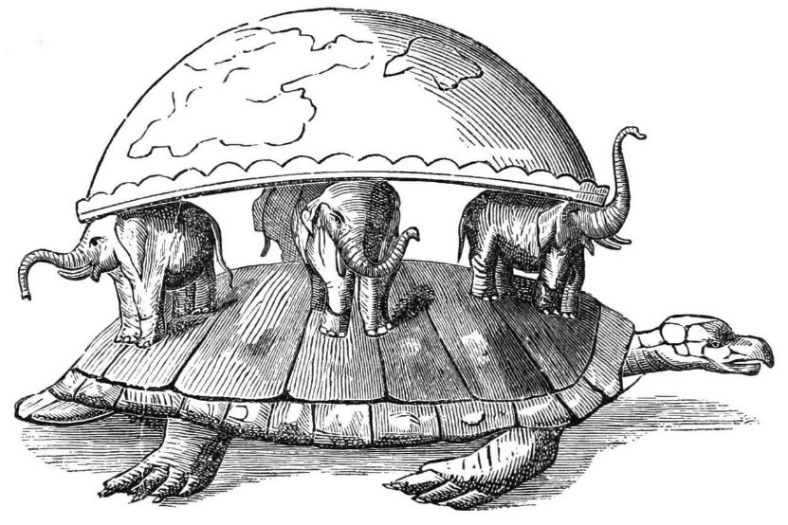 IntroductionThe following excerpt is an insight that helped our nation go through 4 Exiles while staying strong and prevailing until this day.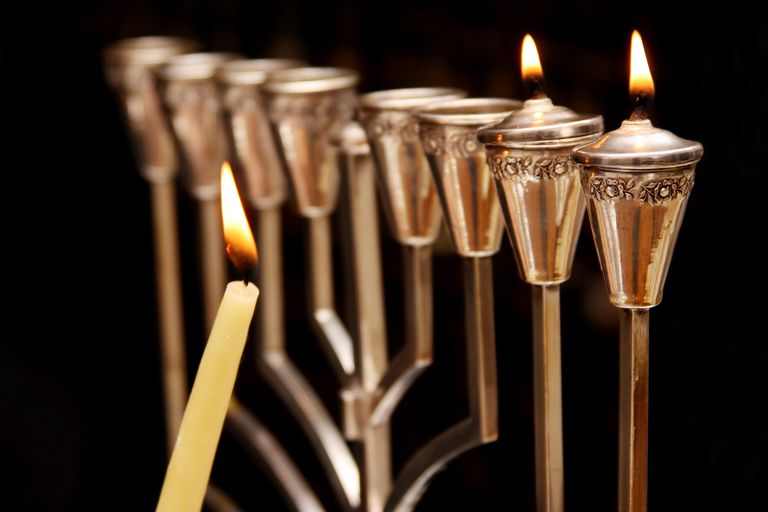 #1	Take your phone and go to www.GoldharSchool.com, scroll down to The Crash Course in Jewish Holidays.Click 10. The Crash Course on Chanukah. Enjoy the crash course!#2#3 “The world stands on three things” – perhaps our Mishnah is referring to a different, unique world, which is probably the most important one –#4	Question:	What are the foundations for a good life? E.g. Things that give you stability, harmony, and a sense of purpose and meaning?#5	Question:	Why is it specifically these three things that Shimon the Righteous chose as foundations of the world?(Discuss with your study partner first before looking at the possible answers below 😊!)#6	Possible Answers: These three attributes address all possible relationships; a person’s interactions with: HimselfGod and Other people.Questions:	Which parts of the Mishnah express which relationship? Why?Elaborate on how these things affect the 3 relationships. These three attributes correspond to the three faculties of manThoughtSpeechActionQuestions:	Which parts of the Mishnah express which faculty of man? Why?Elaborate on how these things affect the 3 faculties of man. The three attributes refer toThoughtEmotionsActions or IQ - Mental IntelligenceEQ – Emotional IntelligencePQ – Physical Intelligence.Questions:	Which parts of the Mishnah express which Intelligence? Why?Elaborate on how these things affect the 3 Qs.The three forefathers of Jews: (a) Abraham, (b) Isaac, (c) Jacob. Abraham demonstrated unparalleled acts of kindness.  He kept an open home and actually ran to do goodness (see example in Genesis 18:1). Isaac represented service – he was ready to offer himself as a sacrifice to God, and he spoke with God through prayer (Genesis 24:63).  Jacob represents Torah – the Torah calls him A man of simplicity and wholesomeness abiding in tents – (Bereishis 25:27) alluding to his constant Torah study (Rashi 28:11).#7	Question:	How would you apply these concepts and your findings to your own life and personality?